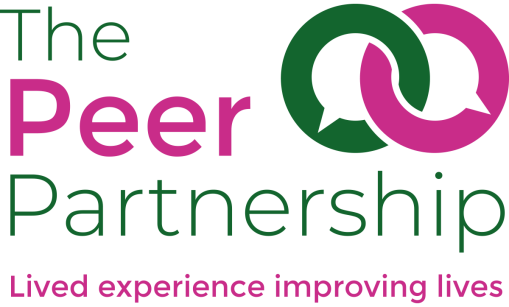 Long COVID Peer Facilitator Application Form The Peer Partnership provides peer support to people living with Long COVID.Our volunteers are valued and respected for the time and effort they contribute towards maintaining and enhancing our services. As a volunteer in the Peer Support Service, you will have the chance to use your existing skills and hopefully gain some new ones.Becoming a Peer Support volunteer involves:Completing the enclosed application formProviding Two referencesA short interview with the Peer Support Coordinator at The Peer Partnership Attend a short induction online with the Peer Support CoordinatorThe training course runs over 4 sessions across 4 days – and will be held online on Zoom. It will cover topics such as: expectations as a volunteer for The Peer Partnership, long COVID medical information, confidentiality and listening skills. The course is designed to make use of your own knowledge, skills and experience. It aims to prepare you for the tasks and any challenges you might encounter while you are volunteering. Following the training course, you will attend an induction session, which will take place via Zoom and will take approx. 1.5 hours. During the induction, the Peer Support Coordinator will provide you with an overview of the organisation, explain important policies and procedures, and the peer support process in detail.Once you become a volunteerVolunteers will receive reasonable out of pocket expenses including mileage allowance or bus fare when face-to-face meetings can happen. You will also receive ongoing supervision to support you in your role.IMPORTANT!Please refer to these notes before completing the application form1.	Help with completing the formIf you need help in completing the form for any reason at all, please contact The Peer Partnership at info@peerpartnership.org, or call on 01179555038. This will not go against you when you apply.2. 	What we look for in a volunteerPlease use this list to help you understand what will be looked for in your application form, as it is through this form that the selection for the interview will be made.An understanding of and commitment to the aims and objectives of the peer support serviceA positive attitude to people living with long COVIDThe ability to communicate with staff, other volunteers and clientsA non-judgmental approach to those who have different background to your ownOpenness and willingness to address difficult issuesThe ability to work as part of a teamWillingness to positively engage in your own supervisionPatienceReliabilityThis list of qualities that Brigstowe looks for in a volunteer has been designed to help you understand what we need, and to help decisions to be made in line with equal opportunities. No formal qualifications are required, and training will be providedAll these requirements will be explored during the training course.3.	The application processWhen you return your form, the Peer Support Coordinator will assess it. If your application meets our requirements, you will be invited to an interview. If we consider that you are suitable for the role you will be given a place on the volunteer training and sent details before the programme starts. Please note, being offered a place on the training does not guarantee you to be a peer support volunteer. The training programme will also be an opportunity to assess your suitability.If you have any questions about the role or application process, please get in contact with:Hope MayhewLong COVID Peer Support CoordinatorThe Peer PartnershipBrigstoweEaston Community CentreKilburn StreetBristolBS5 6AW 0117 9555 038     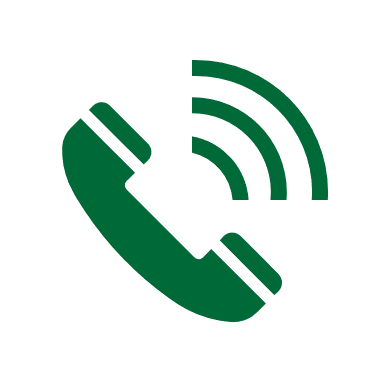  info@peerpartnership.org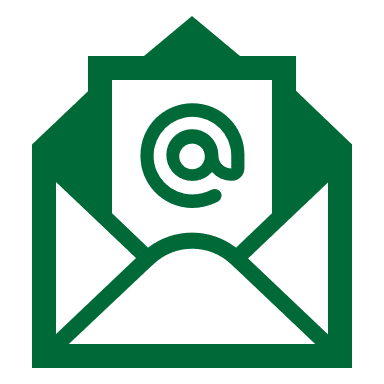 Peer Facilitator Volunteer ApplicationThank you for your interest in volunteering with The Peer Partnership. This form is an opportunity for you to give us some information about yourself. It forms part of our volunteer selection process. Please complete it as fully as you can, using the role description to help you. Please contact us if you need assistance in filling out this form.Personal Details:Name: 			Address: Date of Birth: Tel: 							           Email: Is it ok to leave you a voicemail? 			  Yes             No Is it ok to text you?   					  Yes             No Why are you interested in becoming a volunteer with The Peer Partnership?What skills, qualities and experience (paid or unpaid) can you offer the role of Peer facilitator? (please refer to the Role Description)The Peer Partnership works with people from a wide variety of backgrounds in terms of sexuality, ethnicity, employment etc. How do you feel about working with people who may have very different life experiences from your own?Our peer support volunteers will be providing approximately 2 hours a week to provide facilitation services to people newly diagnosed with long COVID. What days and times of day do you feel you would be able to do this (please check any that apply)?Declaration and DBS checksDo you have any convictions, cautions, reprimands, or final warnings that are not “protected” as defined by the Rehabilitation of Offenders Act 1974 (Exemptions) Order 1975 (as amended in 2013)?This information is treated as confidentialTick as appropriate	Yes		No		Please use this space to give dates and informationPlease note this role will involve working with vulnerable people and so we will carry out an enhanced DBS (Disclosure and Barring Service, formerly Criminal Record Bureau check) which will show up all convictions, including spent convictions. Having a criminal record will not necessarily prevent you from volunteering at The Peer Partnership. We may need to discuss with you any convictions that do appear, but this will be done in a sensitive and constructive manner. If you would like to discuss this before completing the form, please contact us on 01179555038.ReferencesPlease give the names and addresses of two people who can comment on your suitability for volunteering with us. References will be contacted before the interview due to time restrictions.Please note the references cannot be a partner or family member. They could be a volunteer manager, trainer, tutor, your consultant etc.Please also note the references need to know your long COVID status – this is due to when we contact them, we will be mentioning The Peer Partnership and that it is a Peer Support role.Name: 			Address: Tel: 							           Email: 							How do you know this person: 	Name: 			Address: Tel: 							           Email: 							How do you know this person: InterviewWe can offer a choice of online or telephone interviews. Interviews will be around 45 minutes. Please answer the following questions to help us provide the most appropriate interview situation for you:Would you prefer to have a face-to-face* or online interview?Online 	face-to-face* If you would prefer a face-to-face* interview, do you have any specific accessibility needs to attend, for example wheelchair access:*Please note that face-to-face interviews may be affected by COVID restrictions and may need to be arranged for online interviews at short notice to follow government guidelines.SignatureApplicant signature: Date: Please return to:info@peerpartnership.org or The Peer Partnership, Brigstowe, Easton Community Centre, Kilburn Street, Bristol, BS5 6AWEqual OpportunitiesBrigstowe aims to ensure that all applicants are treated fairly and are not discriminated against, either directly or indirectly, on grounds of ethnic origin, gender, disability, sexuality, age or religion. We will try to gather information from applicants to check that we are not discriminatory in who we shortlist and select.  The information provided will only be used for statistical purposes.Please return this form with your application. The form will not be looked at until after the recruitment process is finished and will have no bearing on your application for employment. If you prefer, please send separately to your application form. How did you find out about this post? Brigstowe websiteDANS     Bristol Diabetes Support Network     GP     Word of Mouth     Social media (please state):      Other (please state):      DemographicsMondayTuesdayWednesdayThursdayFridaySaturdaySunday09:00-17:0017:00-21:00GenderGenderGenderGenderGenderGenderGenderGenderGenderGenderGenderGenderGenderGenderGenderGenderGenderGenderGenderGenderFemaleMaleMaleNon-BinaryNon-BinaryNon-BinaryNon-BinaryNon-BinaryPrefer not to say Prefer not to say Prefer not to say Prefer not to say Is this the gender you were assigned at birth? Y/ N/Prefer Not to sayIs this the gender you were assigned at birth? Y/ N/Prefer Not to sayIs this the gender you were assigned at birth? Y/ N/Prefer Not to sayIs this the gender you were assigned at birth? Y/ N/Prefer Not to sayIs this the gender you were assigned at birth? Y/ N/Prefer Not to sayIs this the gender you were assigned at birth? Y/ N/Prefer Not to sayIs this the gender you were assigned at birth? Y/ N/Prefer Not to sayIs this the gender you were assigned at birth? Y/ N/Prefer Not to sayEthnicityEthnicityEthnicityEthnicityEthnicityEthnicityEthnicityEthnicityEthnicityEthnicityEthnicityEthnicityEthnicityEthnicityEthnicityEthnicityEthnicityEthnicityEthnicityEthnicityAsianBangladeshiBangladeshiBangladeshiIndianIndianIndianIndianIndianIndianPakistaniPakistaniPakistaniPakistaniPakistaniPakistaniAny other Asian background Any other Asian background Any other Asian background Any other Asian background BlackAfrican (pls specify which country)  ……………….....................African (pls specify which country)  ……………….....................African (pls specify which country)  ……………….....................African (pls specify which country)  ……………….....................African (pls specify which country)  ……………….....................African (pls specify which country)  ……………….....................African (pls specify which country)  ……………….....................Black/Black BritishBlack/Black BritishBlack/Black BritishBlack/Black BritishBlack/Black BritishBlack/Black BritishBlack/Black BritishCaribbeanCaribbeanCaribbeanCaribbeanCaribbeanChineseChineseChineseChineseChineseChineseChineseChineseLatin AmericanLatin AmericanLatin AmericanLatin AmericanLatin AmericanLatin AmericanLatin AmericanLatin AmericanLatin AmericanLatin AmericanLatin AmericanLatin AmericanWhiteBritishBritishBritishIrishIrishIrishIrishIrishIrishIrishGypsy/travellerGypsy/travellerGypsy/travellerGypsy/travellerGypsy/travellerGypsy/travellerGypsy/travellerGypsy/travellerAny otherMixed ethnic backgroundAsian & WhiteAsian & WhiteAsian & WhiteBlack African & WhiteBlack African & WhiteBlack African & WhiteBlack African & WhiteBlack African & WhiteBlack African & WhiteBlack African & WhiteBlack Caribbean & whiteBlack Caribbean & whiteBlack Caribbean & whiteBlack Caribbean & whiteBlack Caribbean & whiteBlack Caribbean & whiteBlack Caribbean & whiteBlack Caribbean & whiteMixed otherOtherAny other ethnic backgroundAny other ethnic backgroundAny other ethnic backgroundAny other ethnic backgroundAny other ethnic backgroundAny other ethnic backgroundAny other ethnic backgroundPrefer not to sayPrefer not to sayPrefer not to sayPrefer not to sayPrefer not to sayPrefer not to sayPrefer not to sayPrefer not to sayPrefer not to sayPrefer not to sayPrefer not to sayPrefer not to saySexual OrientationSexual OrientationSexual OrientationSexual OrientationSexual OrientationSexual OrientationSexual OrientationSexual OrientationSexual OrientationSexual OrientationSexual OrientationSexual OrientationSexual OrientationSexual OrientationSexual OrientationSexual OrientationSexual OrientationSexual OrientationSexual OrientationSexual OrientationAsexual/non sexualAsexual/non sexualBisexualBisexualBisexualBisexualBisexualGay/lesbianGay/lesbianGay/lesbianGay/lesbianGay/lesbianGay/lesbianHeterosexualHeterosexualHeterosexualHeterosexualPrefer not to sayPrefer not to sayPrefer not to sayReligionReligionReligionReligionReligionReligionReligionReligionReligionReligionReligionReligionReligionReligionReligionReligionReligionReligionReligionReligionBuddhistChristianChristianChristianChristianHinduHinduHinduHinduJewishJewishJewishJewishJewishMuslimMuslimMuslimMuslimSikhSikhOther religionOther religionOther religionOther religionOther religionNo religionNo religionNo religionNo religionNo religionNo religionNo religionNo religionNo religionPrefer not to sayPrefer not to sayPrefer not to sayPrefer not to sayPrefer not to sayPrefer not to sayDisabilityDisabilityDisabilityDisabilityDisabilityDisabilityDisabilityDisabilityDisabilityDisabilityDisabilityDisabilityDisabilityDisabilityDisabilityDisabilityDisabilityDisabilityDisabilityDisabilityDisabled Disabled Disabled Disabled Disabled Disabled Non-disabled Non-disabled Non-disabled Non-disabled Non-disabled Non-disabled Non-disabled Non-disabled Non-disabled Prefer not to say Prefer not to say Prefer not to say Prefer not to say Prefer not to say 